Аналіз методичної роботи за 2017-2018 н. р.У 2017-2018 навчальному році робота школи була спрямована на виконання завдань Конституції України , Законів України « Про освіту», « Про загальну середню освіту « указів Президента України « Про невідкладні заходи щодо забезпечення функціонування та розвитку освіти України», « Про додаткові заходи щодо підвищення якості освіти в Україні», « про заходи щодо забезпечення пріоритетного розвитку освіти в Україні» від 30.09.2010 року № 926/2010, Концепції національного і громадського виховання, рекомендації щодо організації і проведення методичної роботи з педагогічним  кадрами в системі післядипломної педагогічної освіти.Розточківський НВК-  загальноосвітній навчальний заклад комунальної форми власності, який підпорядковується відділу освіти Витвицької об’єднаної територіальної громади , діє на підставі Статуту. Навчально-виховний комплекс працює за п’ятиденним робочим тижнем в одну зміну, за кабінетною системою.    У 2017-2018 навчальному році управління закладом було спрямовано на здійснення державної політики в галузі освіти , збереження кількісних і якісних параметрів мережі, створення належних умов для навчання і виховання учнів, удосконалення змісту навчально-виховного процесу, впровадження нових освітніх технологій, розвиток здібностей дітей і підлітків, подальше впровадження профільного навчання. Педагогічний колектив у своїй діяльності керувався річним планом роботи школи. Протягом першої половини вересня вчителями було сплановано навчальну і виховну роботу, складено загальношкільний графік виховних заходів, роботу гуртків, факультативів, роботу бібліотеки.  Заклад освіти здійснював свою діяльність відповідно до статуту.              Навчально-виховний процес відбувався в одну зміну.        Підсумовуючи роботу педагогічного і учнівського колективу за 2017-2018 н.р.  можна  відзначити, що завдяки праці всього педагогічного і учнівського колективу вдалось примножити напрацювання , вирішити практично всі завдання, які стояли в минулому навчальному році перед педагогічним колективом. В кінці навчального року в школі налічувалося 94 учні. Всі учні, крім 1 класу, були атестовані.   Нагороджені Похвальними листами « За високі досягнення в навчанні   учнів» - Дирів Артур Володимирович, Ільницька Анна Богданівна ( 2 клас), василів Василь Васильович ( 3 клас),  Дмитрів Дмитро Миколайович  (4 клас ), Ільницька Марія Михайлівна(6клас).         9-ий клас закінчили 10 учнів.  Двоє учнів були звільнені від складання державної підсумкової атестації , 8 учнів успішно склали ДПА . 9 червня 2018 року  відбулося урочисте  вручення свідоцтв про базову загальну середню освіту.  Протягом 2017-2018 навчального року робота школи була направлена на реалізацію проблеми школи: « Удосконалення професійної майстерності педагогічних працівників, покращення результативності та якості навчального процесу шляхом упровадження результатів науково-педагогічних досліджень, передового досвіду та інноваційних освітніх методик ( технологій)».  В 2017-2018 н. р. було організовано роботу шкільних методичних об'єднань:    початкових класів – керівник Мадиняк  Л. І.            предметів гуманітарного циклу – керівник Коцур Л. Ю.    природничо-математичного циклу – керівник Волковецька Л.Ю.   класних керівників – керівник Данилів Л.І.Затверджено плани їхньої роботи, методичні проблеми, над якими працювали МО,  визначено керівників з числа досвідчених педагогів. Робота методичних об'єднань була спрямована на удосконалення методичної підготовки, фахової майстерності вчителя, удосконалення методики проведення уроку. Діяльність МО було сплановано на основі Річного плану роботи школи. Кожне з МО провело по 4 засідання, робота яких проводилась за окремими планами. На запланованих засіданнях методичних об'єднань обговорювались як організаційні питання ( рекомендації МОНУ, обласної конференції, серпневої районної, рекомендації РМК щодо викладання і вивчення навчальних предметів у         2017-2018 н. р., зміни у навчальних програмах, підготовка і проведення олімпіад, предметних тижнів, проведення підсумкових контрольних робіт у 5-8 класах, затвердження завдань для державної підсумкової атестації ), так і науково-методичні питання. Упродовж навчального року було проведено предметні тижні: тиждень дошкілля,  початкової освіти, суспільствознавчих дисциплін, іноземної мови,  природничо-математичного циклу,  української мови та літератури, і зарубіжної літератури, матеріали яких оформлено  у звіти так як виставковий матеріал.   Протягом року проводилися методичні наради з метою ознайомлення з нормативними документами, державними стандартами викладання окремих предметів, передовим педагогічним досвідом, новинками методичної літератури, періодичних видань з предметів тощо. З метою загальної теоретичної підготовки педагогічного колективу до впровадження в практику методичної теми впродовж року були проведені круглі столи ШМО з питань обґрунтування вибору проблеми, визначення її місця у системі важливих ідей і закономірностей методики викладання предметів. Кожен керівник методичного об'єднання, ретельно проаналізувавши діяльність МО, перспективно визначив пріоритети в методичній роботі на наступний навчальний рік, зокрема посилена увага роботі з обдарованими учнями, поширення передового педагогічного досвіду через публікації в фахових виданнях, узагальнення досвіду в професійний портфоліо вчителя-предметника тощо. В цілому роботу ШМО 2017-2018 навчального року можна оцінити задовільно.  Важлива роль в організації методичної роботи належить шкільному методичному кабінету. В кабінеті зібрані матеріали творчих знахідок ШМО, атестаційні матеріали, зразки уроків, позакласних заходів, фахові журнали, газети, картотека методичної літератури, матеріали для роботи над проблемою школи тощо. Комплекс методичних заходів, які проводилися в рамках цих методоб'єднань, носили пошуковий, науковий, дискусійний характер. Педагогами школи цікаво і змістовно проведено  методичну декаду    «Використання інтерактивних методів навчання на уроках»Творчість та ініціатива молодих» з 19 по 26 лютого 2018 року. Зокрема        Класними керівниками проведено ряд виховних заходів. Особливо хочемо відзначити такі з них: « Прощання з Буквариком» - Данилів С.М.,  «Посвята в козачата» -  Хомин О.І.; Виховний захід до Дня вчителя – Гошовський В.Я., Хомин Т.М. , літературно-музична композиція « Україно моя, ти одна, як життя» -  Коцур Л.Ю..  Виховний захід «Герої не вмирають» – Волковецька Л.Ю. Святкування УПА, свято Миколая, – Хомин Т. М., Хомин О.І., Виховні заходи:       « Андріївські вечорниці», « Твої таланти , Україно» - Романова О.В. ,                          « Хресна дорога» - Данилів Л.І., Родинне свято « Як сонце, сяє над віками матусю, образ Твій святий» - Данків Т.В.Педагогами школи цікаво і змістовно проведені предметні тижні. Особливо слід відзначити такі з них: тиждень початкової освіти – вчителі 1-4 класів , тиждень довкілля.. Вчителі добре продумали плани проведення тижнів, організували відкриті уроки з використанням ІКТ, виховні заходи, конкурси, вікторини та ін..  Всі матеріали тижнів оформлено в папки.Роботу шкільного методичного кабінету було організовано за кількома напрямками:забезпечення вчителів необхідною сучасною інформацією про надбання педагогічної науки та практики ( з цією метою забезпечено доступ до світової мережі Інтернет, створено картотеку науково-методичної літератури); стимулювати вчителів до впровадження елементів інноваційних технологій у практичну діяльність;накопичення та зберігання власних доробок вчителів школи, забезпечення умов для ознайомлення з ними всього педагогічного колективу;забезпечення вчителів навчальними програмами, програмами спецкурсів, факультативів, інструкціями, рекомендаціями тощо. Триває поповнення методичного кабінету сучасною педагогічною літературою та методичними матеріалами про роботу вчителів школи. Протягом року значна увага приділялася самоосвіті вчителів. Дане питання обговорювалось на засіданнях методоб'єднань. Учителі підвищували свою кваліфікацію відповідно до графіка проходження  курсової підготовки вчителів при ОІППО, регулярно звітували про проходження курсів.        В  2017-2018 н.р. пройшли курсову підготовку такі вчителі:   Шкуленда Л.С- бібліотекар ., Жичук Г.Й- фізика та математики., Настасяк  Н.М. – вчитель початкових класів,  Штурмак Н.Г- вчитель початкових класів, Ленгевич І.В. – вихователь ЗДО, Данків Т.В. –вчитель анг.мови в початковій школі.        На належному рівні відкрито і прозоро пройшла атестація педагогічних працівників школи: У відповідності до рішення атестаційної комісії ІІ рівняГошовський Василь Якович, вчитель фізичного виховання та трудового навчання, відповідає раніше присвоєній кваліфікаційній категорії "спеціаліст вищої категорії" та присвоєно педагогічне звання "старший учитель".     Волковецька Лідія Юріївна вчитель хімії і біології, відповідає раніше присвоєній кваліфікаційній категорії "спеціаліст вищої категорії".У відповідності до рішення атестаційної комісії І рівня  Шкуленда Лілія Степанівна, бібліотекар, присвоїно 9 тарифний розряд.  Хомин Тетяна Миколаївна, вчитель початкових класів, присвоїно кваліфікаційну категорію «спеціаліст першої категорії». Хомин Ольга Ігорівна, вчитель початкових класів, присвоїно кваліфікаційну категорію «спеціаліст першої категорії».Данків Тетяна Володимирівна, вчитель англійської мови, відповідає раніше присвоєно  кваліфікаційній категорії «спеціаліст першої категорії».     В 2018-2019 н.р будуть атестуватися такі вчителі :Хомей Н.І.- вчитель інформатикиЖичук Г.Й.- вчитель фізикиДанилів Л.І- вчитель зарубіжної літературиКоцур Л.Ю. – вчитель української мови та літературиЛенгевич І.В.- вихователь ЗДО                              Розточківський НВК
       Школа знаходиться в мальовничому гірському селі Розточки. Приміщення нової сучасної школи відкрите в 2004 році. Це школа європейського зразка, одна із кращих у нашій області. Розрахована школа на 162 учні, в даний час навчається 94 учні. В 2012 році перейменована в навчально-виховний комплекс. Школа пишається своїми учнями, працівниками, які зуміли за 14 років зберегти обладнання, які є в нашій школі: лінгафонний кабінет, добре обладнані кабінети хімії, фізики, інформатики, комбінована майстерня, спортзал та інше.         Розточківський НВК гордиться творчими  учнями, вірші яких часто друкувалися у газетах « Журавлик», «Свіча» та районній молодіжній газеті               « Бревіс». Вчителі української мови організовували зустрічі із письменниками та поетами рідного краю.Особливо пишаємося спортивними досягненнями наших учнів, які неодноразово ставали переможцями та призерами районних змагань « Козацький гарт», змагань з волейболу, баскетболу, легкоатлетичного кросу , легкої атлетики та футболу в залік Спартакіади учнівської молоді. Команда Розточківського НВК кілька років поспіль займала призові місця у командному заліку серед шкіл І-ІІ ступенів у районній Спартакіаді школярів.В школі регулярно організовуються виставки учнівських творчих робіт з трудового навчання, вікторини ,конкурси. Учні активно брали участь у районному конкурсі « Умілі ручки» та ставали переможцями. Так у 2015-2016 н.р. 2 учні 9-ого класу зайняли ІІ місце у районній олімпіаді із трудового навчання.Впродовж кількох років колектив Розточківського НВК нагороджувався грамотами управління освіти , молоді та спорту Долинської РДА, відділу освіти Витвицької ОТГ за високий рівень виконавської майстерності, проявленої під час проведення звіту учнівської , вчительської творчості, а саме:1.Конкус « Різдвяних дійств» у номінації «Вокальне виконання».2.Фестиваль-конкурс учнівської та вчительської художньої самодіяльності , присвячений 160-річчю від дня народження Івана Франка.Найбільше досягнення і найбільша наша гордість – випускники школи різних років, їхні успіхи та результати діяльності.Нині - це сучасний, добре оснащений навчальний заклад, з міцними традиціями, досить високими результатами навчально-виховної діяльності.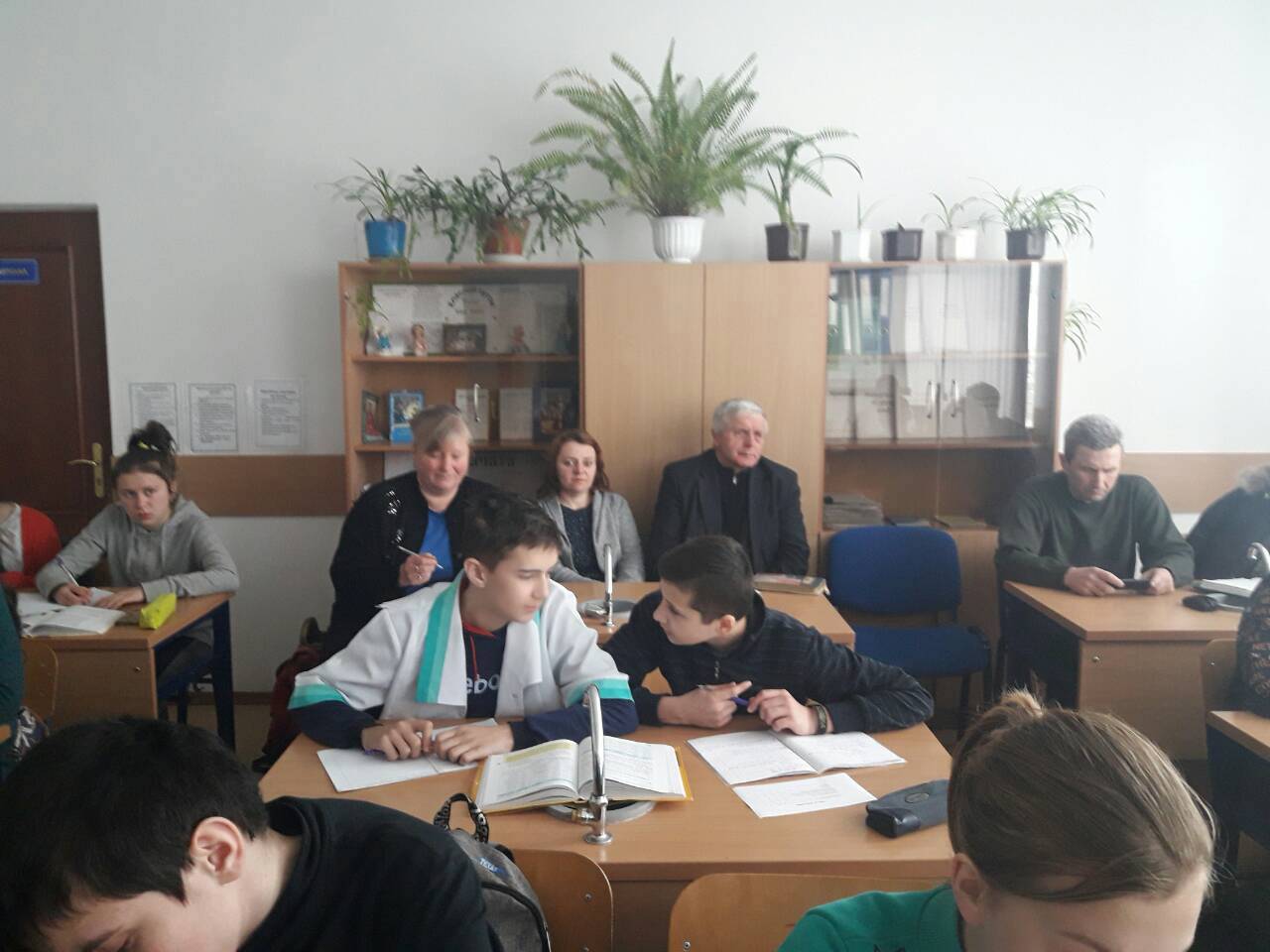 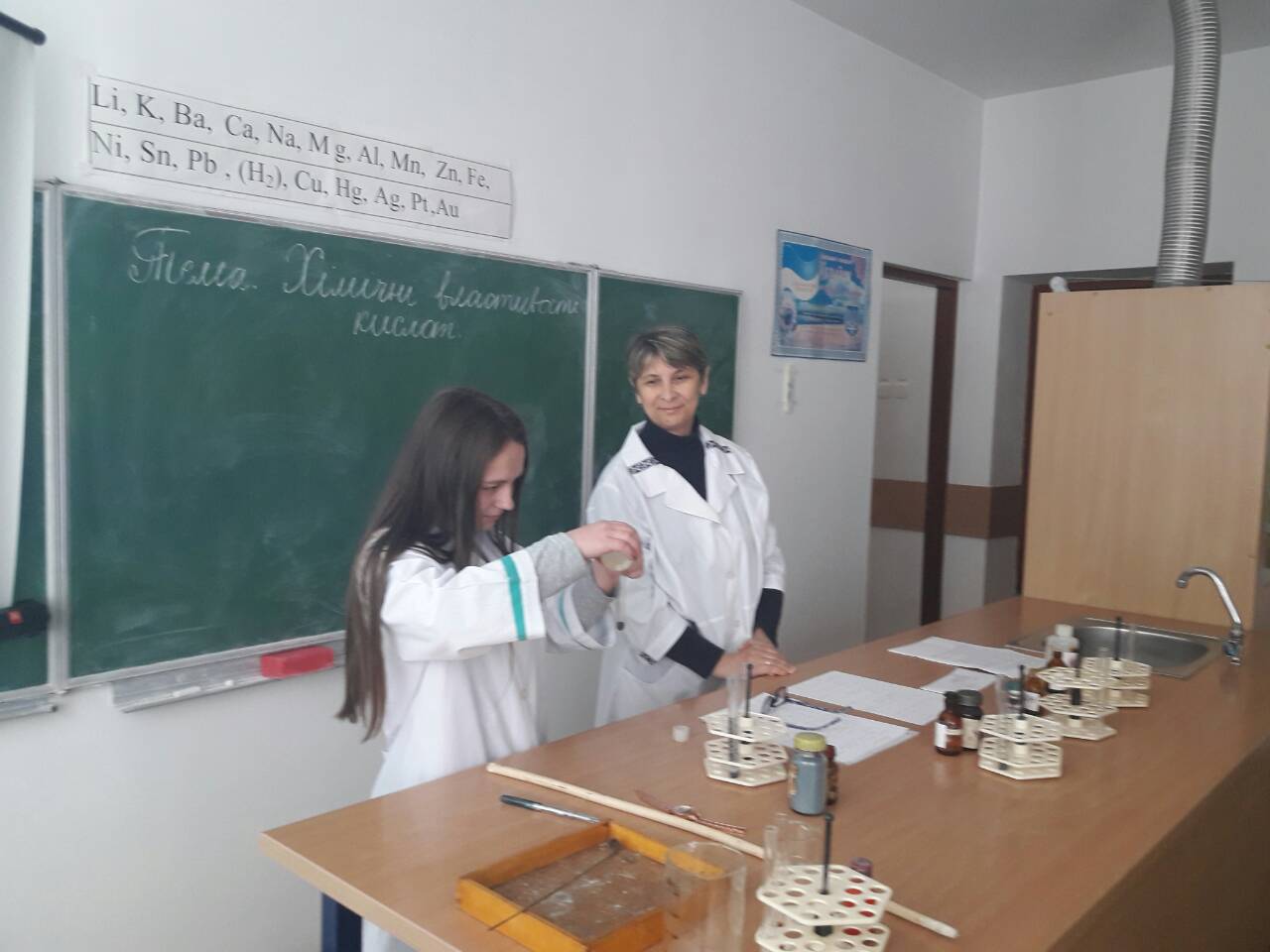 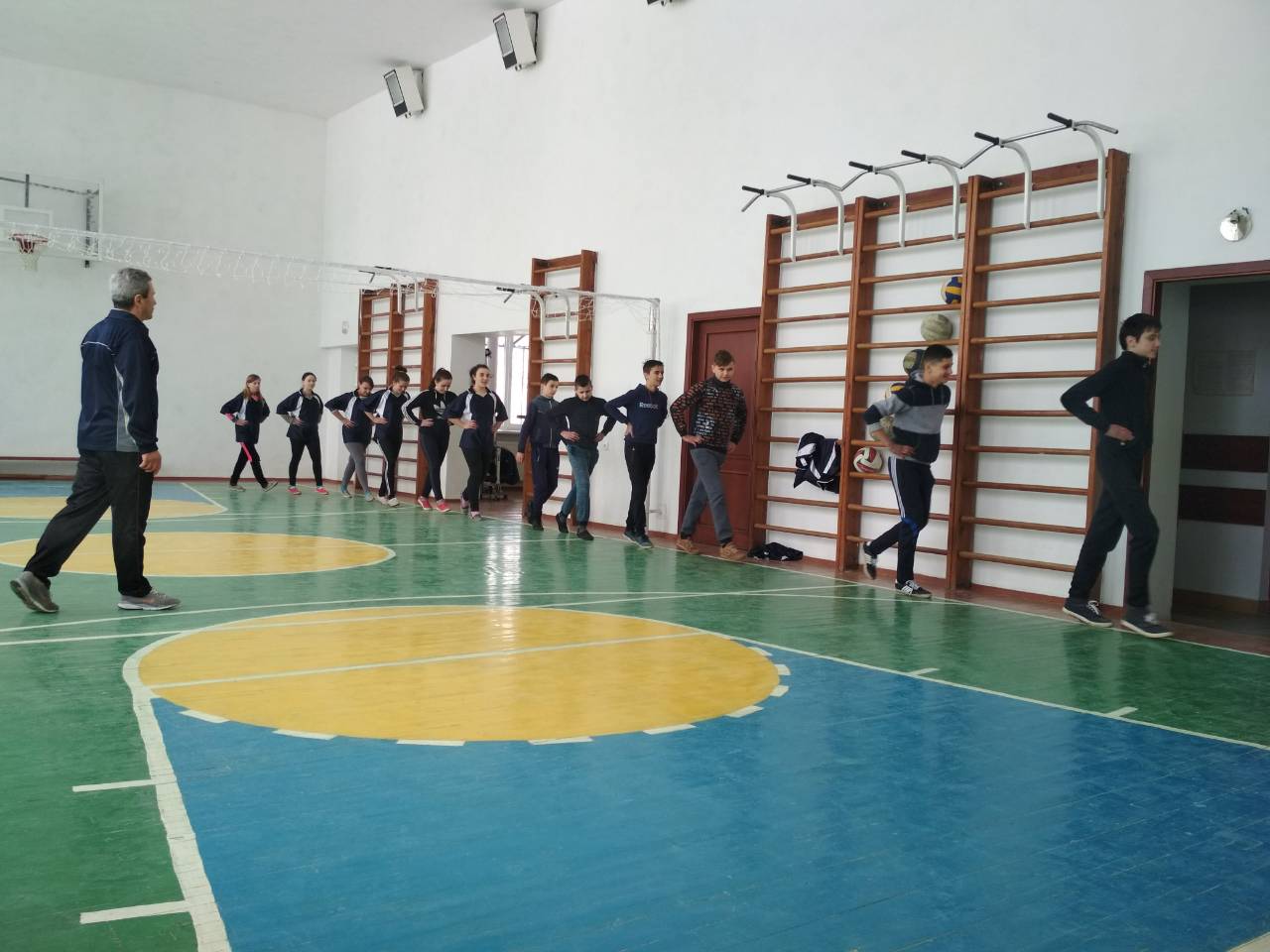 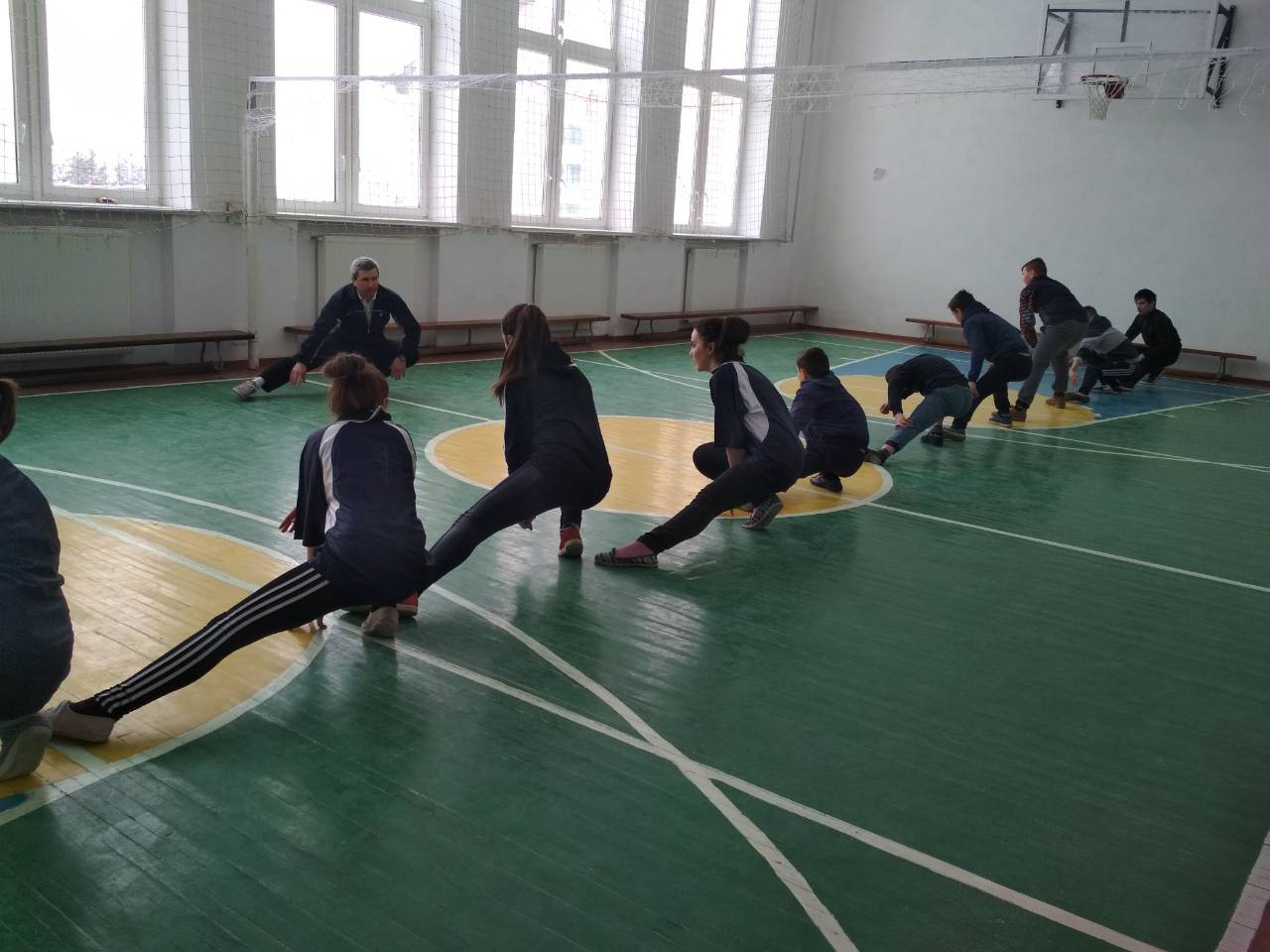 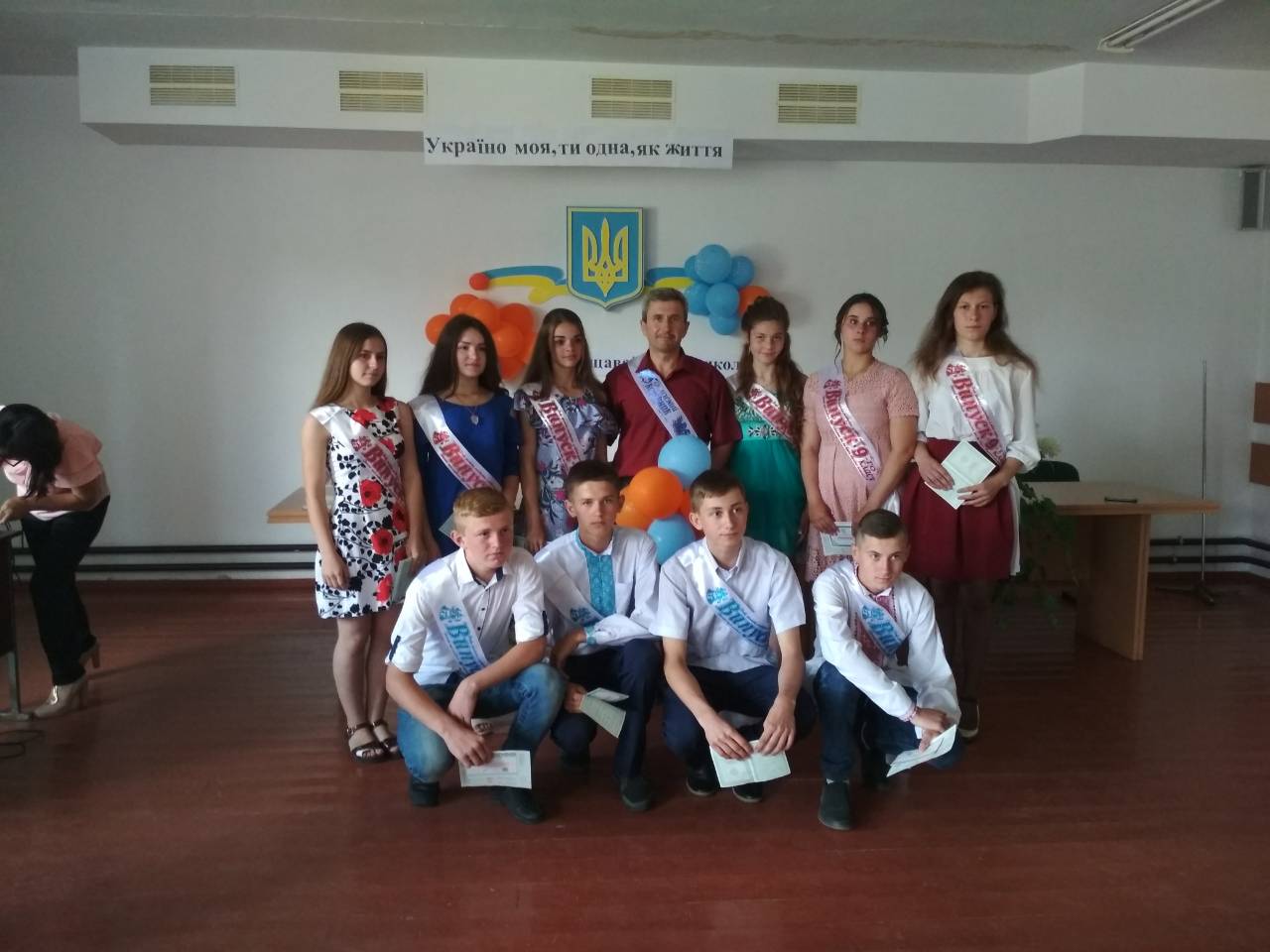 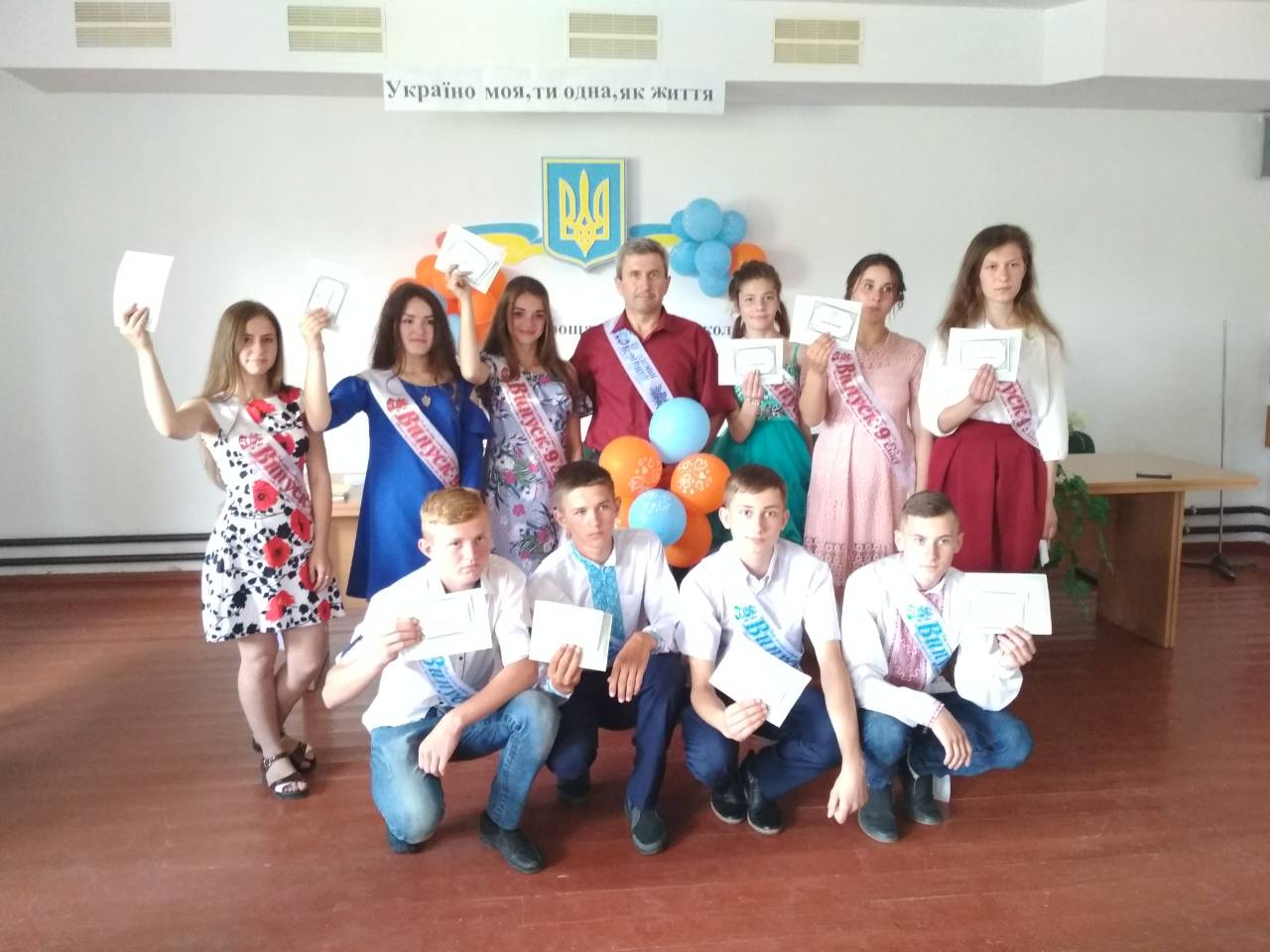 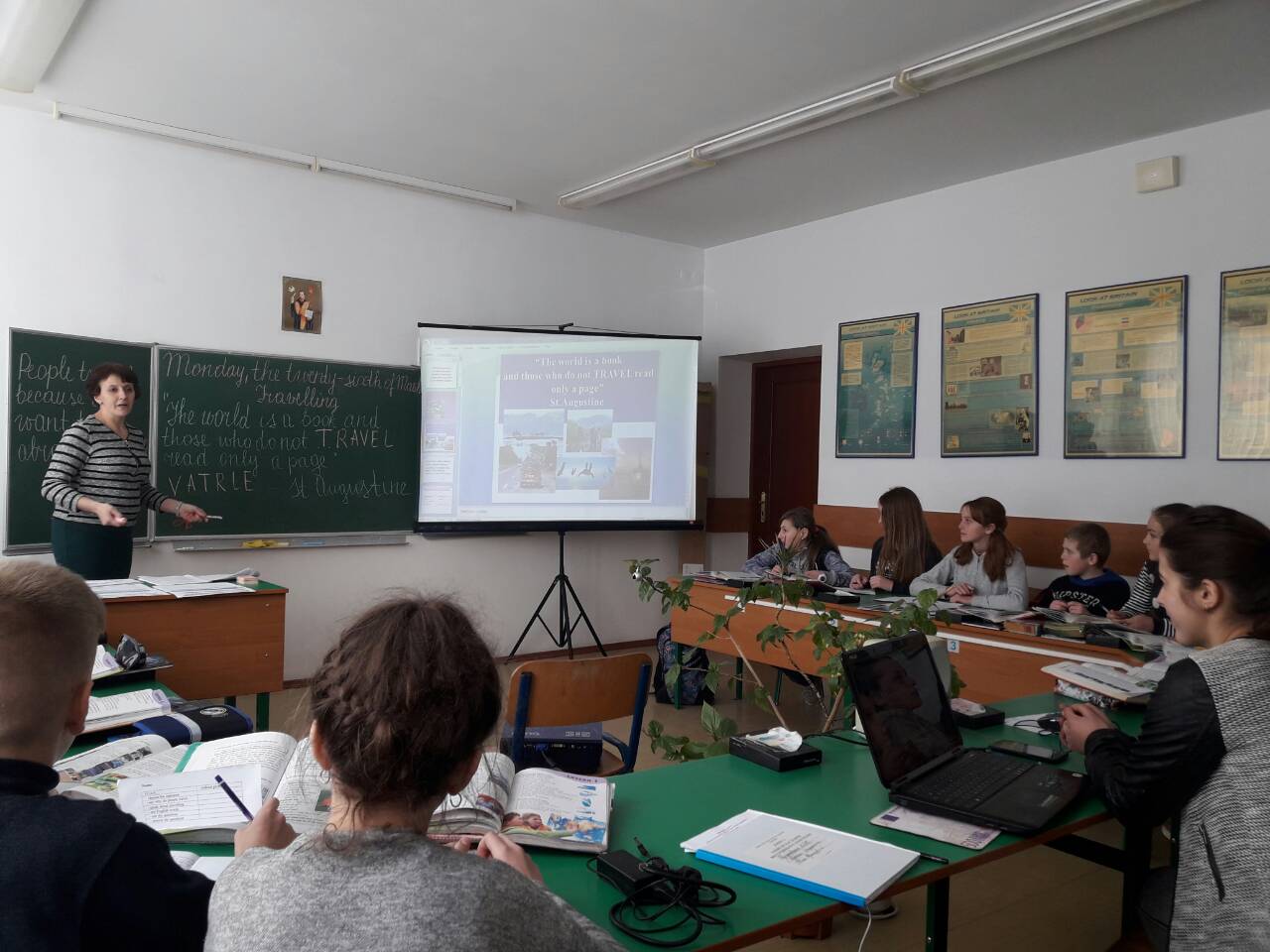 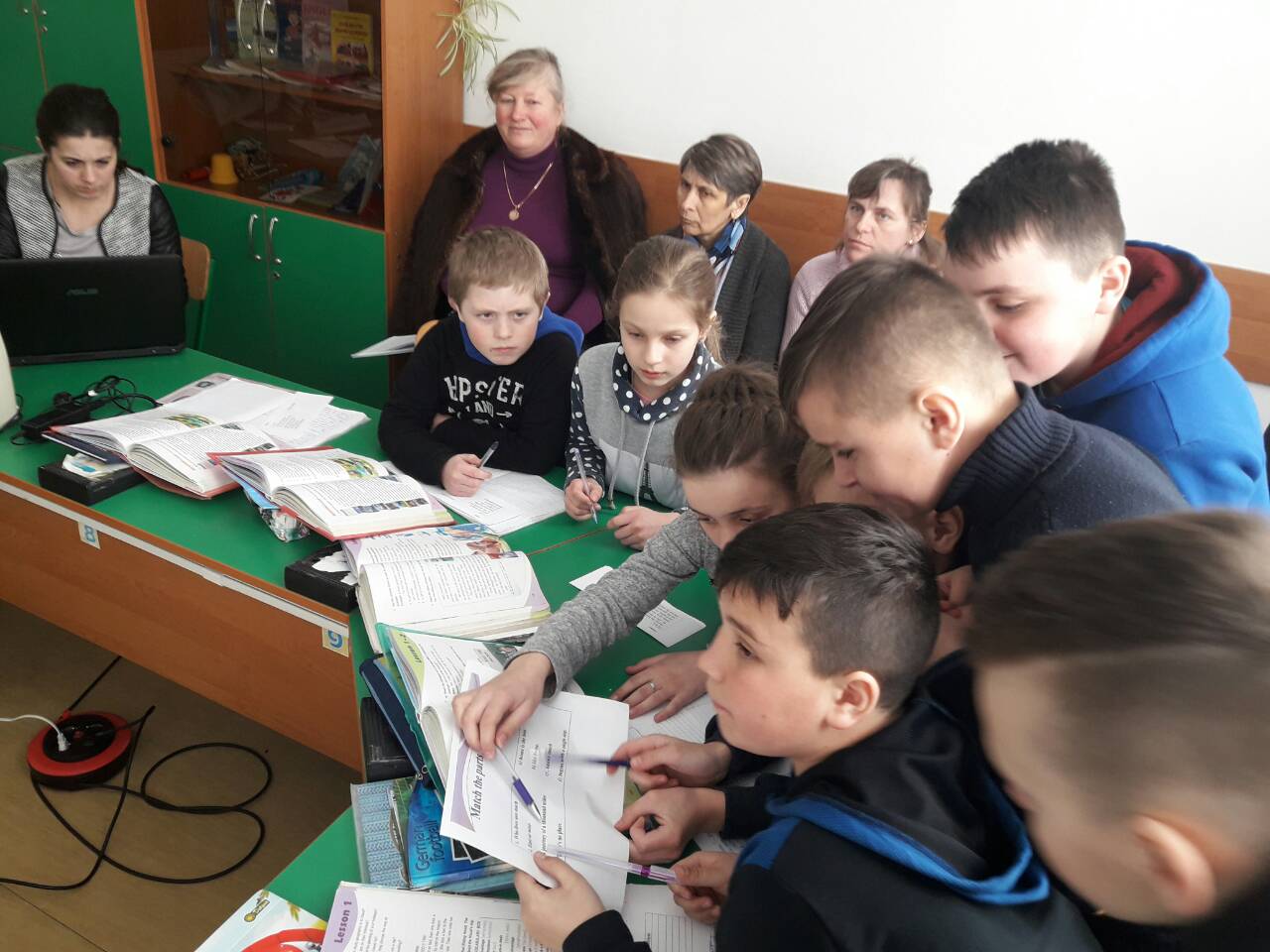 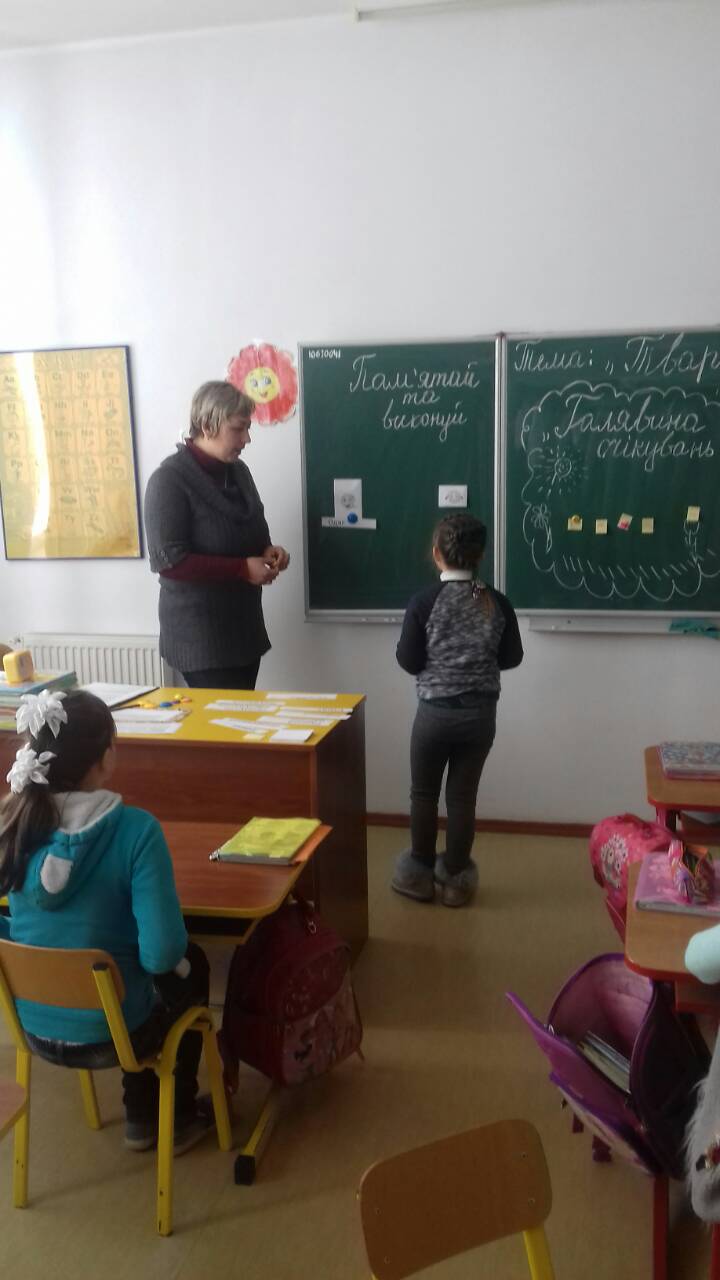 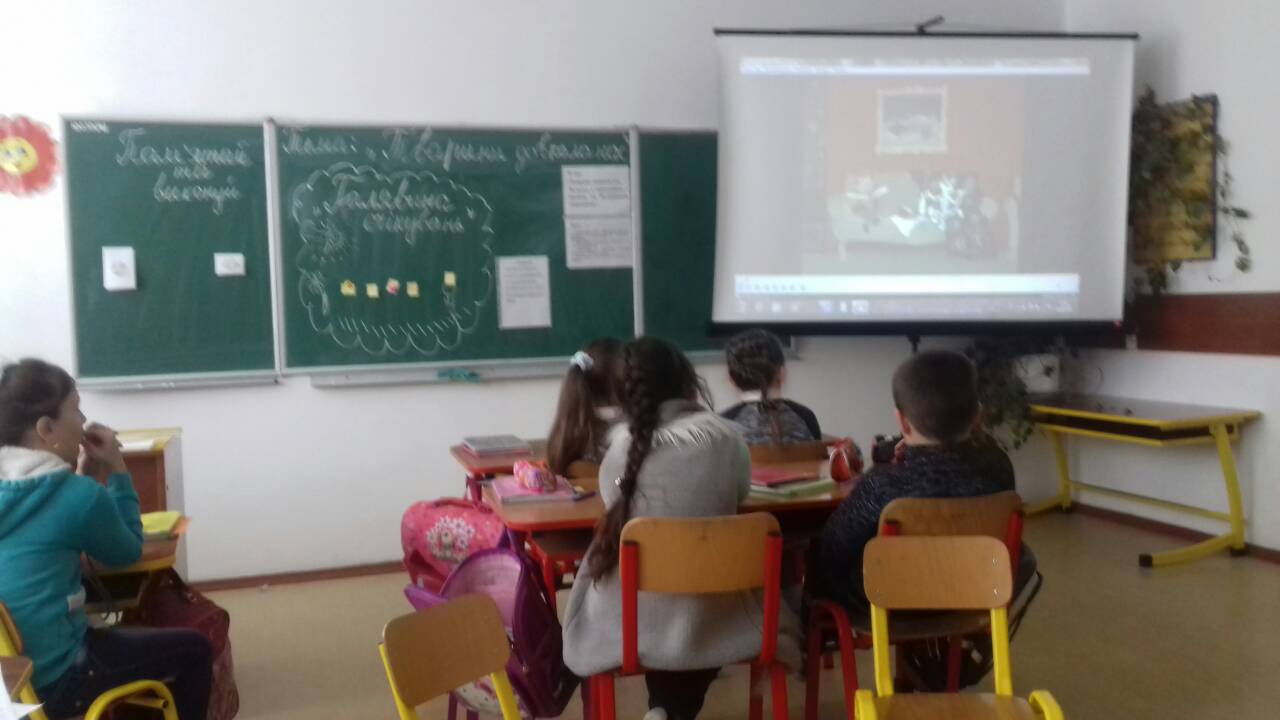 19.02.2018Анкетування для виявлення здатності вчителя до саморозвитку.Виставка педагогічної преси та методичної літературиКруглий стіл «Сучасний погляд на освіту. Проблеми і перспективи».Інтегрований урок з використанням інтерактивних методів навчання вчителя англійської мови Данків Тетяни Володимирівни на тему : « Подорож у нашому житті» ( 6кл.) .Мацевич І.В.Шкуленда Л.С.Гошовська О.Т.Данків Т.В.20.02.2018 Відкритий урок вчителя трудового навчання Гошовського Василя Яковича на тему : « Аплікація як вид художнього оздоблення виробу» (5кл.) Гошовський В.Я.21.02.2018Відкритий урок з предмету основи здоров’я з  2 класі на тему: « Тварини довкола нас . Безпека спілкування з дикими та бездомними тваринами» - Хомин Тетяна Миколаївнам Хомин Т.М.22.02.2018Відкритий урок  з використанням ІКТ вчителя інформатики Хомин Ольги Ігорівни на тему : «Створення малюнка за зразком. Збереження зображення»  (3 кл.)Хомин.О.І.23.02.2018Відкритий урок вчителя фізичної культури  Гошовського Василя Яковича на тему : « Волейбол. Прийоми та передача м’яча . Нижня та верхня прямі подачі  м’яча». ( 8 кл.)Гошовський В.Я..26.02.2018 Відкритий урок вчителя хімії Волковецької Лідії Юріївни на тему: « Хімічні властивості кислот». (8кл.) Урочисте закриття методичної декади «Використання інтерактивних методів навчання на уроках»   .Волковецька Л.Ю.Гошовська Т.І.